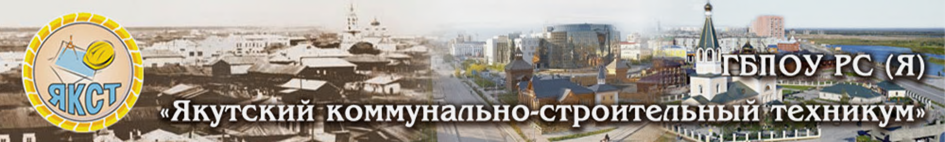 Проведение отборочного этапа соревнований на право участияв VIII Открытом региональном чемпионате «Молодые профессионалы» (Worldskills Russia) Республика Саха (Якутия) Juniorпо компетенции «Малярные и декоративные работы»МОДУЛЬ - F. ОБОИМОДУЛЬ - C. ЖЁСТКАЯ ФРЕСКАМОДУЛЬ - D.  ФРЕСКА НА СКОРОСТЬМОДУЛЬ - E. КОЛОРИСТИКАРабочих мест: 15 шт. – предполагаемый орг.взнос 700 руб.Самостоятельно приносит с собой  участник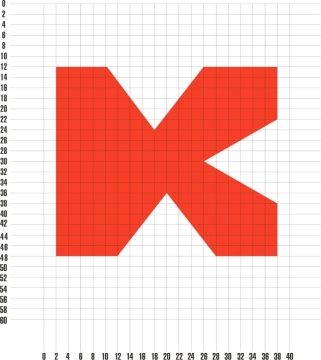 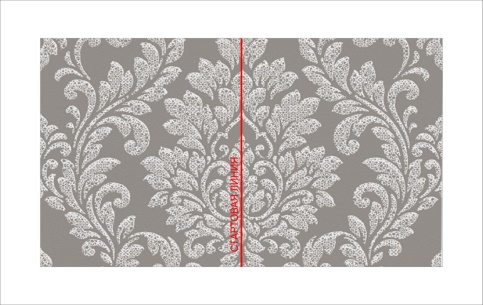 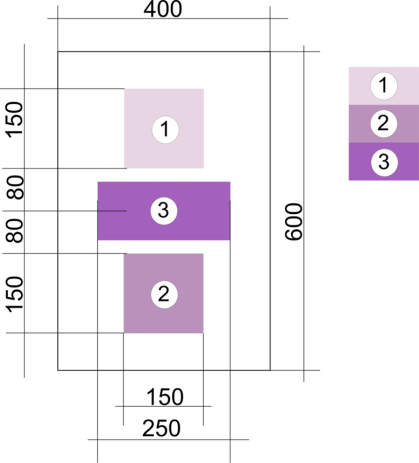 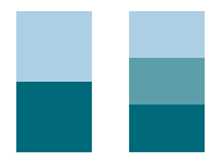 Главный эксперт Беркутова Т.И.Проведение отборочного этапа соревнований на право участияв VIII Открытом региональном чемпионате «Молодые профессионалы» (Worldskills Russia) Республика Саха (Якутия) Juniorпо компетенции «Сухое строительство и штукатурные работы»МОДУЛЬ - 1. СБОРКА КОНСТРУКЦИИРабочих мест: 15 шт. – предполагаемый орг.взнос 700 руб.Самостоятельно приносит с собой  участник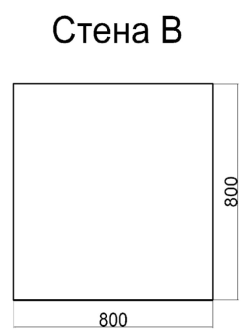 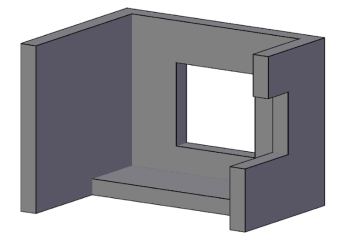 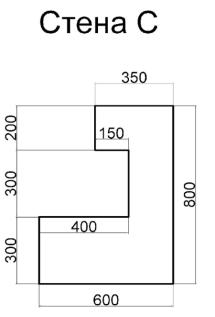 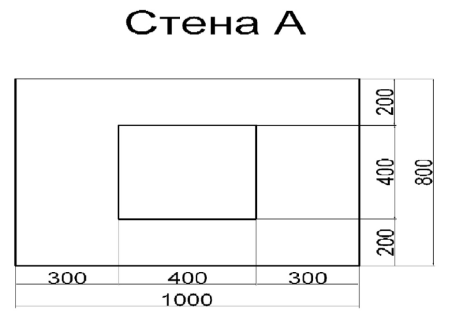 Главный  эксперт Арутюнян Т.А.п/пНаименованиеЕд.изм.Кол-во1.Головной уборшт12.Набор кисточки для рисованияшт.13.линейкашт14.карандашшт15.ножницышт16.Набор карандаши цветныешт.1п/пНаименованиеЕд.изм.Кол-во1.Перчатки х/бшт.12.Головной уборшт13.линейкашт14.карандашшт1